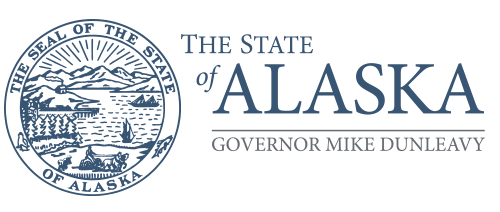 Department of Education& Early DevelopmentOFFICE OF THE COMMISSIONER801 West Tenth Street, Suite 200P.O. Box 110500Juneau, Alaska 99811-0500Main: 907.465.2800TTY/TDD: 907.465.2815Fax: 907.465.4156MEMORANDUM	TO:			Superintendents 	FROM:	Dr. Michael Johnson, Commissioner	DATE:	February 23, 2022	SUBJECT:	Title VII – Impact Aid Adjustment Under AS 14.17.410The purpose of this memorandum is to give you notice that pursuant to section 7009(c)(1)(b) of Title VII – Impact Aid, the State of Alaska is requesting permission from the federal government to take impact aid payments into account in determining state aid payments to school districts during the state fiscal year 2023. All school districts receiving impact aid during fiscal year 2023 are subject to such adjustments as provided in AS 14.17.If you have any questions, please contact Elwin Blackwell, School Finance Manager, at (907) 465-8665.Thank you.cc: Elwin Blackwell, School Finance Manager(This document is for informational purposes only. Original was emailed to all superintendents.)